Department for Environment, Food and Rural Affairs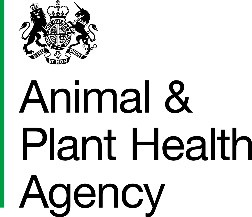 Scottish GovernmentWelsh GovernmentRequests for Extension or Exceptions to the Official Controls Qualification (OCQ) Training and Revalidation RequirementsSignature	     Name in block letters	     	Date	     APHA is an Executive Agency of the Department for Environment, Food and Rural Affairs and also works on behalf of the Scottish Government, Welsh Government and Food Standards Agency to safeguard animal and plant health for the benefit of people, the environment and the economy.Guidance NotesExtensions and exceptions will only be considered in the following circumstances:parental leave, if the revalidation deadline falls during the period of parental leave and the candidate does not wish to revalidate during this time. The authorisation can be suspended and a new deadline for completion of the revalidation set by APHA. No work may be carried out for the relevant work area whilst the authorisation is suspendedfor the OVQ(V) - TT or OCQ(AHP) - ATT, an extension and in some cases an exception to the requirements to test a minimum number of animals for revalidation where it has not been possible to meet these requirements e.g. where testing volumes are low or due to illnessfor the OCQ(V) - TT or OCQ(AHP) - ATT an extension to the period of conditional authorisation in the following circumstances:insufficient number of animals and/or holdings tested or no tests available. This is mainly relevant in Scotland and the Low Risk Area in Englandillnessbereavementpregnancy/Parental leavefor the OCQ(V) - TT for assessors or auditors who no longer carry out TB testingother - in very exceptional circumstances e.g. those encountered during the COVID-19 pandemicExtensions If a request for an extension to the deadline is granted, the OV Team will reset the new deadline on training record. In most instances the authorisation will be suspended from the date of the initial deadline until the revalidation is completed. Where the extension is permitted because the OV/ATT revalidating the OCQ(V) - TT/ OCQ(AHP) - ATT has been unable to meet the requirements for the number of animals tested including where they are unable to meet the audit/peer review requirement for this reason, the authorisation will continue until the new deadline providing all other requirements for revalidation have been met. Only in very exceptional circumstances will the authorisation be permitted to continue until the new deadline. In all cases where extensions are approved, the revalidation course along with all other requirements (e.g. audit/peer review for the OCQ(V) - TT) must be completed before the agreed new deadline date, or where applicable for further extension is sought. If not and the authorisation had already been suspended, then it will be expired. If the authorisation had not been suspended previously, it will be suspended for six months until the requirements are met or then expired if they are not.ExceptionsWhere an exception to any revalidation requirement is approved, the authorisation will be permitted to continue provided the revalidation is otherwise completed, although conditions may be applied.Requests for exception to the requirements to test a minimum number of animals for revalidation for TB assessors or auditors (OVs who do not currently TB test) will only be considered if the following conditions are met and a declaration to confirm this is provided at point 13 above:the TB assessor/auditor will not undertake any TB test an assessment/audit log (minimum of five assessments/audits) is completed a successful witnessed assessment or audit by APHA or peer reviewed is completed.For zoo vets or similar, unable to meet the requirements due to a low volume of animals tested, each case will be assessed individually as circumstances will vary. Any exceptions may require conditions to be applied. For example where a zoo vet only tests single animals sporadically and no groups of animals, an exception to the requirement for audit may be made providing the tester declares that they will notify APHA should they be required to test any groups of animals so that an audit can be arranged. For vets whose OCQ(V) - TT authorisation has expired within the previous four years, the requirement to repeat the practical training and assessment for reauthorisation may be waived. These will be assessed on a case by case basis. Evidence of any TB audit carried out in the past 4 years must be provided with the application. Failure to comply with training and revalidation requirements or to apply for an extension or exception prior to the deadline date for the OCQ(V)s, OCQ(AHP)s or OCQ(CO) will result in suspension or expiry of authorisation.This form is not required if the revalidation will be completed within six months of the original revalidation deadline unless the request is for an extension to the deadline itself.For all other applications this form must be completed and submitted to the APHA OV Team for consideration.Please read the guidance notes below before completing this form.For Official Veterinarian (OV)/Animal Health Paraprofessional (AHP)/Food Competent Certifying Officer (FCCO) completion:Please read the guidance notes below before completing this form.For Official Veterinarian (OV)/Animal Health Paraprofessional (AHP)/Food Competent Certifying Officer (FCCO) completion:Please read the guidance notes below before completing this form.For Official Veterinarian (OV)/Animal Health Paraprofessional (AHP)/Food Competent Certifying Officer (FCCO) completion:Please read the guidance notes below before completing this form.For Official Veterinarian (OV)/Animal Health Paraprofessional (AHP)/Food Competent Certifying Officer (FCCO) completion:Please read the guidance notes below before completing this form.For Official Veterinarian (OV)/Animal Health Paraprofessional (AHP)/Food Competent Certifying Officer (FCCO) completion:Please read the guidance notes below before completing this form.For Official Veterinarian (OV)/Animal Health Paraprofessional (AHP)/Food Competent Certifying Officer (FCCO) completion:Please read the guidance notes below before completing this form.For Official Veterinarian (OV)/Animal Health Paraprofessional (AHP)/Food Competent Certifying Officer (FCCO) completion:Please read the guidance notes below before completing this form.For Official Veterinarian (OV)/Animal Health Paraprofessional (AHP)/Food Competent Certifying Officer (FCCO) completion:Please read the guidance notes below before completing this form.For Official Veterinarian (OV)/Animal Health Paraprofessional (AHP)/Food Competent Certifying Officer (FCCO) completion:Please read the guidance notes below before completing this form.For Official Veterinarian (OV)/Animal Health Paraprofessional (AHP)/Food Competent Certifying Officer (FCCO) completion:Please read the guidance notes below before completing this form.For Official Veterinarian (OV)/Animal Health Paraprofessional (AHP)/Food Competent Certifying Officer (FCCO) completion:1. OV/AHP/FCCO name1. OV/AHP/FCCO name1. OV/AHP/FCCO name1. OV/AHP/FCCO name2. OV/ATT/CSO/NV number2. OV/ATT/CSO/NV number2. OV/ATT/CSO/NV number2. OV/ATT/CSO/NV number3. Contact Telephone No.3. Contact Telephone No.3. Contact Telephone No.3. Contact Telephone No.4. Qualification for which request is being made4. Qualification for which request is being made4. Qualification for which request is being made4. Qualification for which request is being made5. Current revalidation deadline date (if applicable) 5. Current revalidation deadline date (if applicable) 5. Current revalidation deadline date (if applicable) 5. Current revalidation deadline date (if applicable) 6. Current OCQ(V) - TT or OCQ(AHP) - ATT conditional authorisation deadline date (if applicable) 6. Current OCQ(V) - TT or OCQ(AHP) - ATT conditional authorisation deadline date (if applicable) 6. Current OCQ(V) - TT or OCQ(AHP) - ATT conditional authorisation deadline date (if applicable) 6. Current OCQ(V) - TT or OCQ(AHP) - ATT conditional authorisation deadline date (if applicable) 7. Reason for request7. Reason for request7. Reason for request7. Reason for requestLow volume testerParental leaveParental leave7. Reason for request7. Reason for request7. Reason for request7. Reason for request7. Reason for request7. Reason for request7. Reason for request7. Reason for requestTB auditorTB assessorTB assessor7. Reason for request7. Reason for request7. Reason for request7. Reason for request7. Reason for request7. Reason for request7. Reason for request7. Reason for requestZoo VeterinarianIllnessIllness7. Reason for request7. Reason for request7. Reason for request7. Reason for request7. Reason for request7. Reason for request7. Reason for request7. Reason for requestOther 8. Type of request8. Type of request8. Type of request8. Type of requestExtension    ExceptionExceptionExceptionPlease select the relevant category or categories from points 9 to 14 below by placing a tick in the box and complete the information requested.Please select the relevant category or categories from points 9 to 14 below by placing a tick in the box and complete the information requested.Please select the relevant category or categories from points 9 to 14 below by placing a tick in the box and complete the information requested.Please select the relevant category or categories from points 9 to 14 below by placing a tick in the box and complete the information requested.Please select the relevant category or categories from points 9 to 14 below by placing a tick in the box and complete the information requested.Please select the relevant category or categories from points 9 to 14 below by placing a tick in the box and complete the information requested.Please select the relevant category or categories from points 9 to 14 below by placing a tick in the box and complete the information requested.Please select the relevant category or categories from points 9 to 14 below by placing a tick in the box and complete the information requested.Please select the relevant category or categories from points 9 to 14 below by placing a tick in the box and complete the information requested.Please select the relevant category or categories from points 9 to 14 below by placing a tick in the box and complete the information requested.Please select the relevant category or categories from points 9 to 14 below by placing a tick in the box and complete the information requested.9.Parental leave requests only:  Parental leave requests only:  Parental leave requests only:  Parental leave requests only:  Parental leave requests only:  Parental leave requests only:  Parental leave requests only:  Parental leave requests only:  The date by which the revalidation is expected to be completed on return from parental leave  The date by which the revalidation is expected to be completed on return from parental leave  The date by which the revalidation is expected to be completed on return from parental leave  The date by which the revalidation is expected to be completed on return from parental leave  The date by which the revalidation is expected to be completed on return from parental leave  The date by which the revalidation is expected to be completed on return from parental leave  The date by which the revalidation is expected to be completed on return from parental leave  The date by which the revalidation is expected to be completed on return from parental leave  10. For the OCQ(V) - TT or OCQ(AHP) - ATT conditional authorisation extensions only - where the requirement to test a specified number of animals in the Conditional Authorisation period or the revalidation period has not been met:For the OCQ(V) - TT or OCQ(AHP) - ATT conditional authorisation extensions only - where the requirement to test a specified number of animals in the Conditional Authorisation period or the revalidation period has not been met:For the OCQ(V) - TT or OCQ(AHP) - ATT conditional authorisation extensions only - where the requirement to test a specified number of animals in the Conditional Authorisation period or the revalidation period has not been met:For the OCQ(V) - TT or OCQ(AHP) - ATT conditional authorisation extensions only - where the requirement to test a specified number of animals in the Conditional Authorisation period or the revalidation period has not been met:For the OCQ(V) - TT or OCQ(AHP) - ATT conditional authorisation extensions only - where the requirement to test a specified number of animals in the Conditional Authorisation period or the revalidation period has not been met:For the OCQ(V) - TT or OCQ(AHP) - ATT conditional authorisation extensions only - where the requirement to test a specified number of animals in the Conditional Authorisation period or the revalidation period has not been met:For the OCQ(V) - TT or OCQ(AHP) - ATT conditional authorisation extensions only - where the requirement to test a specified number of animals in the Conditional Authorisation period or the revalidation period has not been met:For the OCQ(V) - TT or OCQ(AHP) - ATT conditional authorisation extensions only - where the requirement to test a specified number of animals in the Conditional Authorisation period or the revalidation period has not been met:For the OCQ(V) - TT or OCQ(AHP) - ATT conditional authorisation extensions only - where the requirement to test a specified number of animals in the Conditional Authorisation period or the revalidation period has not been met:the number of animals testedthe number of animals testedthe number of animals testedthe number of animals testedthe number of animals testedthe number of animals testedthe number of animals testedthe number of animals testedthe number of holdings testedthe number of holdings testedthe number of holdings testedthe number of holdings testedthe number of holdings testedthe number of holdings testedthe number of holdings testedthe number of holdings tested   the date you expect to meet the required numbers   the date you expect to meet the required numbers   the date you expect to meet the required numbers   the date you expect to meet the required numbers   the date you expect to meet the required numbers   the date you expect to meet the required numbers   the date you expect to meet the required numbers   the date you expect to meet the required numbers11. For the OCQ(V) - TT or OCQ(AHP) - ATT revalidation extensions only - where the requirement to test a specified number of animals in the revalidation period has not been met:For the OCQ(V) - TT or OCQ(AHP) - ATT revalidation extensions only - where the requirement to test a specified number of animals in the revalidation period has not been met:For the OCQ(V) - TT or OCQ(AHP) - ATT revalidation extensions only - where the requirement to test a specified number of animals in the revalidation period has not been met:For the OCQ(V) - TT or OCQ(AHP) - ATT revalidation extensions only - where the requirement to test a specified number of animals in the revalidation period has not been met:For the OCQ(V) - TT or OCQ(AHP) - ATT revalidation extensions only - where the requirement to test a specified number of animals in the revalidation period has not been met:For the OCQ(V) - TT or OCQ(AHP) - ATT revalidation extensions only - where the requirement to test a specified number of animals in the revalidation period has not been met:For the OCQ(V) - TT or OCQ(AHP) - ATT revalidation extensions only - where the requirement to test a specified number of animals in the revalidation period has not been met:For the OCQ(V) - TT or OCQ(AHP) - ATT revalidation extensions only - where the requirement to test a specified number of animals in the revalidation period has not been met:For the OCQ(V) - TT or OCQ(AHP) - ATT revalidation extensions only - where the requirement to test a specified number of animals in the revalidation period has not been met:the number of animals testedthe number of animals testedthe number of animals testedthe number of animals testedthe number of animals testedthe number of animals testedthe number of animals testedthe number of animals testedthe date by which the required numbers of animals are expected to be metthe date by which the required numbers of animals are expected to be metthe date by which the required numbers of animals are expected to be metthe date by which the required numbers of animals are expected to be metthe date by which the required numbers of animals are expected to be metthe date by which the required numbers of animals are expected to be metthe date by which the required numbers of animals are expected to be metthe date by which the required numbers of animals are expected to be metthe date the most recent OCQ(V) - TT (for OVs) or the OCQ(AHP) - ATT (for ATTs) theory course was completed (main or revalidation).the date the most recent OCQ(V) - TT (for OVs) or the OCQ(AHP) - ATT (for ATTs) theory course was completed (main or revalidation).the date the most recent OCQ(V) - TT (for OVs) or the OCQ(AHP) - ATT (for ATTs) theory course was completed (main or revalidation).the date the most recent OCQ(V) - TT (for OVs) or the OCQ(AHP) - ATT (for ATTs) theory course was completed (main or revalidation).the date the most recent OCQ(V) - TT (for OVs) or the OCQ(AHP) - ATT (for ATTs) theory course was completed (main or revalidation).the date the most recent OCQ(V) - TT (for OVs) or the OCQ(AHP) - ATT (for ATTs) theory course was completed (main or revalidation).the date the most recent OCQ(V) - TT (for OVs) or the OCQ(AHP) - ATT (for ATTs) theory course was completed (main or revalidation).the date the most recent OCQ(V) - TT (for OVs) or the OCQ(AHP) - ATT (for ATTs) theory course was completed (main or revalidation).I declare that I have completed all other requirements for revalidation of this qualification or will do so by the revalidation deadline date if the request is granted.I declare that I have completed all other requirements for revalidation of this qualification or will do so by the revalidation deadline date if the request is granted.I declare that I have completed all other requirements for revalidation of this qualification or will do so by the revalidation deadline date if the request is granted.I declare that I have completed all other requirements for revalidation of this qualification or will do so by the revalidation deadline date if the request is granted.I declare that I have completed all other requirements for revalidation of this qualification or will do so by the revalidation deadline date if the request is granted.I declare that I have completed all other requirements for revalidation of this qualification or will do so by the revalidation deadline date if the request is granted.I declare that I have completed all other requirements for revalidation of this qualification or will do so by the revalidation deadline date if the request is granted.I declare that I have completed all other requirements for revalidation of this qualification or will do so by the revalidation deadline date if the request is granted.12. For extension requests not included in 9, 10 or 11 above the date that you expect to complete the revalidation/practical assessment. (These requests will only be granted due to exceptional circumstances). Your request cannot be processed if this date is not provided. Please provide full details of the request at point 15 below. For extension requests not included in 9, 10 or 11 above the date that you expect to complete the revalidation/practical assessment. (These requests will only be granted due to exceptional circumstances). Your request cannot be processed if this date is not provided. Please provide full details of the request at point 15 below. For extension requests not included in 9, 10 or 11 above the date that you expect to complete the revalidation/practical assessment. (These requests will only be granted due to exceptional circumstances). Your request cannot be processed if this date is not provided. Please provide full details of the request at point 15 below. For extension requests not included in 9, 10 or 11 above the date that you expect to complete the revalidation/practical assessment. (These requests will only be granted due to exceptional circumstances). Your request cannot be processed if this date is not provided. Please provide full details of the request at point 15 below. For extension requests not included in 9, 10 or 11 above the date that you expect to complete the revalidation/practical assessment. (These requests will only be granted due to exceptional circumstances). Your request cannot be processed if this date is not provided. Please provide full details of the request at point 15 below. For extension requests not included in 9, 10 or 11 above the date that you expect to complete the revalidation/practical assessment. (These requests will only be granted due to exceptional circumstances). Your request cannot be processed if this date is not provided. Please provide full details of the request at point 15 below. For extension requests not included in 9, 10 or 11 above the date that you expect to complete the revalidation/practical assessment. (These requests will only be granted due to exceptional circumstances). Your request cannot be processed if this date is not provided. Please provide full details of the request at point 15 below. For extension requests not included in 9, 10 or 11 above the date that you expect to complete the revalidation/practical assessment. (These requests will only be granted due to exceptional circumstances). Your request cannot be processed if this date is not provided. Please provide full details of the request at point 15 below. 12. For extension requests not included in 9, 10 or 11 above the date that you expect to complete the revalidation/practical assessment. (These requests will only be granted due to exceptional circumstances). Your request cannot be processed if this date is not provided. Please provide full details of the request at point 15 below. For extension requests not included in 9, 10 or 11 above the date that you expect to complete the revalidation/practical assessment. (These requests will only be granted due to exceptional circumstances). Your request cannot be processed if this date is not provided. Please provide full details of the request at point 15 below. For extension requests not included in 9, 10 or 11 above the date that you expect to complete the revalidation/practical assessment. (These requests will only be granted due to exceptional circumstances). Your request cannot be processed if this date is not provided. Please provide full details of the request at point 15 below. For extension requests not included in 9, 10 or 11 above the date that you expect to complete the revalidation/practical assessment. (These requests will only be granted due to exceptional circumstances). Your request cannot be processed if this date is not provided. Please provide full details of the request at point 15 below. For extension requests not included in 9, 10 or 11 above the date that you expect to complete the revalidation/practical assessment. (These requests will only be granted due to exceptional circumstances). Your request cannot be processed if this date is not provided. Please provide full details of the request at point 15 below. For extension requests not included in 9, 10 or 11 above the date that you expect to complete the revalidation/practical assessment. (These requests will only be granted due to exceptional circumstances). Your request cannot be processed if this date is not provided. Please provide full details of the request at point 15 below. For extension requests not included in 9, 10 or 11 above the date that you expect to complete the revalidation/practical assessment. (These requests will only be granted due to exceptional circumstances). Your request cannot be processed if this date is not provided. Please provide full details of the request at point 15 below. For extension requests not included in 9, 10 or 11 above the date that you expect to complete the revalidation/practical assessment. (These requests will only be granted due to exceptional circumstances). Your request cannot be processed if this date is not provided. Please provide full details of the request at point 15 below. 12. For extension requests not included in 9, 10 or 11 above the date that you expect to complete the revalidation/practical assessment. (These requests will only be granted due to exceptional circumstances). Your request cannot be processed if this date is not provided. Please provide full details of the request at point 15 below. For extension requests not included in 9, 10 or 11 above the date that you expect to complete the revalidation/practical assessment. (These requests will only be granted due to exceptional circumstances). Your request cannot be processed if this date is not provided. Please provide full details of the request at point 15 below. For extension requests not included in 9, 10 or 11 above the date that you expect to complete the revalidation/practical assessment. (These requests will only be granted due to exceptional circumstances). Your request cannot be processed if this date is not provided. Please provide full details of the request at point 15 below. For extension requests not included in 9, 10 or 11 above the date that you expect to complete the revalidation/practical assessment. (These requests will only be granted due to exceptional circumstances). Your request cannot be processed if this date is not provided. Please provide full details of the request at point 15 below. For extension requests not included in 9, 10 or 11 above the date that you expect to complete the revalidation/practical assessment. (These requests will only be granted due to exceptional circumstances). Your request cannot be processed if this date is not provided. Please provide full details of the request at point 15 below. For extension requests not included in 9, 10 or 11 above the date that you expect to complete the revalidation/practical assessment. (These requests will only be granted due to exceptional circumstances). Your request cannot be processed if this date is not provided. Please provide full details of the request at point 15 below. For extension requests not included in 9, 10 or 11 above the date that you expect to complete the revalidation/practical assessment. (These requests will only be granted due to exceptional circumstances). Your request cannot be processed if this date is not provided. Please provide full details of the request at point 15 below. For extension requests not included in 9, 10 or 11 above the date that you expect to complete the revalidation/practical assessment. (These requests will only be granted due to exceptional circumstances). Your request cannot be processed if this date is not provided. Please provide full details of the request at point 15 below. 12. For extension requests not included in 9, 10 or 11 above the date that you expect to complete the revalidation/practical assessment. (These requests will only be granted due to exceptional circumstances). Your request cannot be processed if this date is not provided. Please provide full details of the request at point 15 below. For extension requests not included in 9, 10 or 11 above the date that you expect to complete the revalidation/practical assessment. (These requests will only be granted due to exceptional circumstances). Your request cannot be processed if this date is not provided. Please provide full details of the request at point 15 below. For extension requests not included in 9, 10 or 11 above the date that you expect to complete the revalidation/practical assessment. (These requests will only be granted due to exceptional circumstances). Your request cannot be processed if this date is not provided. Please provide full details of the request at point 15 below. For extension requests not included in 9, 10 or 11 above the date that you expect to complete the revalidation/practical assessment. (These requests will only be granted due to exceptional circumstances). Your request cannot be processed if this date is not provided. Please provide full details of the request at point 15 below. For extension requests not included in 9, 10 or 11 above the date that you expect to complete the revalidation/practical assessment. (These requests will only be granted due to exceptional circumstances). Your request cannot be processed if this date is not provided. Please provide full details of the request at point 15 below. For extension requests not included in 9, 10 or 11 above the date that you expect to complete the revalidation/practical assessment. (These requests will only be granted due to exceptional circumstances). Your request cannot be processed if this date is not provided. Please provide full details of the request at point 15 below. For extension requests not included in 9, 10 or 11 above the date that you expect to complete the revalidation/practical assessment. (These requests will only be granted due to exceptional circumstances). Your request cannot be processed if this date is not provided. Please provide full details of the request at point 15 below. For extension requests not included in 9, 10 or 11 above the date that you expect to complete the revalidation/practical assessment. (These requests will only be granted due to exceptional circumstances). Your request cannot be processed if this date is not provided. Please provide full details of the request at point 15 below. 12. For extension requests not included in 9, 10 or 11 above the date that you expect to complete the revalidation/practical assessment. (These requests will only be granted due to exceptional circumstances). Your request cannot be processed if this date is not provided. Please provide full details of the request at point 15 below. For extension requests not included in 9, 10 or 11 above the date that you expect to complete the revalidation/practical assessment. (These requests will only be granted due to exceptional circumstances). Your request cannot be processed if this date is not provided. Please provide full details of the request at point 15 below. For extension requests not included in 9, 10 or 11 above the date that you expect to complete the revalidation/practical assessment. (These requests will only be granted due to exceptional circumstances). Your request cannot be processed if this date is not provided. Please provide full details of the request at point 15 below. For extension requests not included in 9, 10 or 11 above the date that you expect to complete the revalidation/practical assessment. (These requests will only be granted due to exceptional circumstances). Your request cannot be processed if this date is not provided. Please provide full details of the request at point 15 below. For extension requests not included in 9, 10 or 11 above the date that you expect to complete the revalidation/practical assessment. (These requests will only be granted due to exceptional circumstances). Your request cannot be processed if this date is not provided. Please provide full details of the request at point 15 below. For extension requests not included in 9, 10 or 11 above the date that you expect to complete the revalidation/practical assessment. (These requests will only be granted due to exceptional circumstances). Your request cannot be processed if this date is not provided. Please provide full details of the request at point 15 below. For extension requests not included in 9, 10 or 11 above the date that you expect to complete the revalidation/practical assessment. (These requests will only be granted due to exceptional circumstances). Your request cannot be processed if this date is not provided. Please provide full details of the request at point 15 below. For extension requests not included in 9, 10 or 11 above the date that you expect to complete the revalidation/practical assessment. (These requests will only be granted due to exceptional circumstances). Your request cannot be processed if this date is not provided. Please provide full details of the request at point 15 below. 13. For TB auditors and assessors only for OCQ(V) - TT exceptions: If the request is for an exception to the requirement for the number of animals tested. I declare that:For TB auditors and assessors only for OCQ(V) - TT exceptions: If the request is for an exception to the requirement for the number of animals tested. I declare that:For TB auditors and assessors only for OCQ(V) - TT exceptions: If the request is for an exception to the requirement for the number of animals tested. I declare that:For TB auditors and assessors only for OCQ(V) - TT exceptions: If the request is for an exception to the requirement for the number of animals tested. I declare that:For TB auditors and assessors only for OCQ(V) - TT exceptions: If the request is for an exception to the requirement for the number of animals tested. I declare that:For TB auditors and assessors only for OCQ(V) - TT exceptions: If the request is for an exception to the requirement for the number of animals tested. I declare that:For TB auditors and assessors only for OCQ(V) - TT exceptions: If the request is for an exception to the requirement for the number of animals tested. I declare that:For TB auditors and assessors only for OCQ(V) - TT exceptions: If the request is for an exception to the requirement for the number of animals tested. I declare that:For TB auditors and assessors only for OCQ(V) - TT exceptions: If the request is for an exception to the requirement for the number of animals tested. I declare that:I will not undertake any tuberculin skin testI will not undertake any tuberculin skin testI will not undertake any tuberculin skin testI will not undertake any tuberculin skin testI will not undertake any tuberculin skin testI will not undertake any tuberculin skin testI will not undertake any tuberculin skin testI will not undertake any tuberculin skin testI will not undertake any tuberculin skin testI have completed an assessment log with a minimum of five assessments in the previous four yearsI have completed an assessment log with a minimum of five assessments in the previous four yearsI have completed an assessment log with a minimum of five assessments in the previous four yearsI have completed an assessment log with a minimum of five assessments in the previous four yearsI have completed an assessment log with a minimum of five assessments in the previous four yearsI have completed an assessment log with a minimum of five assessments in the previous four yearsI have completed an assessment log with a minimum of five assessments in the previous four yearsI have completed an assessment log with a minimum of five assessments in the previous four yearsI have completed an assessment log with a minimum of five assessments in the previous four yearsI have had a successful witnessed assessment or audit by APHA or peer review in the previous four years.I have had a successful witnessed assessment or audit by APHA or peer review in the previous four years.I have had a successful witnessed assessment or audit by APHA or peer review in the previous four years.I have had a successful witnessed assessment or audit by APHA or peer review in the previous four years.I have had a successful witnessed assessment or audit by APHA or peer review in the previous four years.I have had a successful witnessed assessment or audit by APHA or peer review in the previous four years.I have had a successful witnessed assessment or audit by APHA or peer review in the previous four years.I have had a successful witnessed assessment or audit by APHA or peer review in the previous four years.I have had a successful witnessed assessment or audit by APHA or peer review in the previous four years.14For all other exception requests go to point 15For all other exception requests go to point 15For all other exception requests go to point 15For all other exception requests go to point 15For all other exception requests go to point 15For all other exception requests go to point 15For all other exception requests go to point 15For all other exception requests go to point 15For all other exception requests go to point 1515. 	Full details of the reason for the request - this section is not compulsory if the request falls into one (or more) of the categories at points 9, 10, 11 or 13 above:15. 	Full details of the reason for the request - this section is not compulsory if the request falls into one (or more) of the categories at points 9, 10, 11 or 13 above:15. 	Full details of the reason for the request - this section is not compulsory if the request falls into one (or more) of the categories at points 9, 10, 11 or 13 above:15. 	Full details of the reason for the request - this section is not compulsory if the request falls into one (or more) of the categories at points 9, 10, 11 or 13 above:15. 	Full details of the reason for the request - this section is not compulsory if the request falls into one (or more) of the categories at points 9, 10, 11 or 13 above:15. 	Full details of the reason for the request - this section is not compulsory if the request falls into one (or more) of the categories at points 9, 10, 11 or 13 above:15. 	Full details of the reason for the request - this section is not compulsory if the request falls into one (or more) of the categories at points 9, 10, 11 or 13 above:15. 	Full details of the reason for the request - this section is not compulsory if the request falls into one (or more) of the categories at points 9, 10, 11 or 13 above:15. 	Full details of the reason for the request - this section is not compulsory if the request falls into one (or more) of the categories at points 9, 10, 11 or 13 above:15. 	Full details of the reason for the request - this section is not compulsory if the request falls into one (or more) of the categories at points 9, 10, 11 or 13 above:15. 	Full details of the reason for the request - this section is not compulsory if the request falls into one (or more) of the categories at points 9, 10, 11 or 13 above:SignatureSignatureSignatureDateDateDatePlease send your request to the APHA OV Team CSCOneHealthOVTeam@apha.gov.ukPlease send your request to the APHA OV Team CSCOneHealthOVTeam@apha.gov.ukPlease send your request to the APHA OV Team CSCOneHealthOVTeam@apha.gov.ukPlease send your request to the APHA OV Team CSCOneHealthOVTeam@apha.gov.ukPlease send your request to the APHA OV Team CSCOneHealthOVTeam@apha.gov.ukPlease send your request to the APHA OV Team CSCOneHealthOVTeam@apha.gov.ukPlease send your request to the APHA OV Team CSCOneHealthOVTeam@apha.gov.ukPlease send your request to the APHA OV Team CSCOneHealthOVTeam@apha.gov.ukPlease send your request to the APHA OV Team CSCOneHealthOVTeam@apha.gov.ukPlease send your request to the APHA OV Team CSCOneHealthOVTeam@apha.gov.ukPlease send your request to the APHA OV Team CSCOneHealthOVTeam@apha.gov.ukPlease send your request to the APHA OV Team CSCOneHealthOVTeam@apha.gov.ukData ProtectionFor information on how we handle personal data please go to www.gov.uk and search Animal and Plant Health Agency Personal Information Charter. For APHA Completion:For APHA Completion:For APHA Completion:For APHA Completion:For APHA Completion:For APHA Completion:For APHA Completion:1. Decision    1. Decision    GrantedRefusedRefusedIf refused, reason for decision:If refused, reason for decision:If refused, reason for decision:If refused, reason for decision:If refused, reason for decision:If refused, reason for decision:If refused, reason for decision:2. If granted, were any conditions applied? 2. If granted, were any conditions applied? YesNoNoIf yes, details of conditions applied:If yes, details of conditions applied:If yes, details of conditions applied:If yes, details of conditions applied:If yes, details of conditions applied:If yes, details of conditions applied:If yes, details of conditions applied:For Extensions only: For Extensions only: For Extensions only: For Extensions only: For Extensions only: For Extensions only: For Extensions only: 3. New approved deadline date4. The authorisation * will continue until the new deadline/will be suspended during the extension period until revalidation is completed 4. The authorisation * will continue until the new deadline/will be suspended during the extension period until revalidation is completed 4. The authorisation * will continue until the new deadline/will be suspended during the extension period until revalidation is completed 4. The authorisation * will continue until the new deadline/will be suspended during the extension period until revalidation is completed 4. The authorisation * will continue until the new deadline/will be suspended during the extension period until revalidation is completed 4. The authorisation * will continue until the new deadline/will be suspended during the extension period until revalidation is completed 4. The authorisation * will continue until the new deadline/will be suspended during the extension period until revalidation is completed *(delete as applicable)*(delete as applicable)*(delete as applicable)*(delete as applicable)*(delete as applicable)*(delete as applicable)*(delete as applicable)Note: where the authorisation is suspended no work may be carried out under the relevant qualification until the revalidation course is completed and the authorisation re-instated.Note: where the authorisation is suspended no work may be carried out under the relevant qualification until the revalidation course is completed and the authorisation re-instated.Note: where the authorisation is suspended no work may be carried out under the relevant qualification until the revalidation course is completed and the authorisation re-instated.Note: where the authorisation is suspended no work may be carried out under the relevant qualification until the revalidation course is completed and the authorisation re-instated.Note: where the authorisation is suspended no work may be carried out under the relevant qualification until the revalidation course is completed and the authorisation re-instated.Note: where the authorisation is suspended no work may be carried out under the relevant qualification until the revalidation course is completed and the authorisation re-instated.Note: where the authorisation is suspended no work may be carried out under the relevant qualification until the revalidation course is completed and the authorisation re-instated.